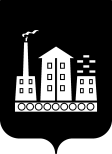 АДМИНИСТРАЦИЯ ГОРОДСКОГО ОКРУГА СПАССК-ДАЛЬНИЙ РАСПОРЯЖЕНИЕ27 апреля 2022г.              г. Спасск-Дальний, Приморского края            №  236-раОб обеспечении безопасности дорожного движения в дни проведения мероприятий, посвященных празднованию 77-й годовщины Победы в Великой Отечественной войне 1941 – 1945 г.г.(временное ограничение движения)	В соответствии с Федеральным законом от 06 октября 2003 г. № 131-ФЗ «Об общих принципах организации местного самоуправления в Российской Федерации»,  на основании статьи 30 Федерального закона от 08 ноября 2007 г. № 257-ФЗ «Об автомобильных дорогах и о дорожной деятельности в Российской Федерации и о внесении изменений  в отдельные законодательные акты Российской Федерации», Правил дорожного движения Российской Федерации, утвержденных постановлением Совета Министров – Правительства Российской Федерации от               23 октября .  № 1090,  раздела 5 Порядка осуществления временных ограничений или прекращения движения транспортных средств по автомобильным дорогам регионального или межмуниципального, местного значения в Приморском крае, утвержденного постановлением Администрации Приморского края от           11 апреля 2012 г. № 87-па, Устава  городского округа Спасск-Дальний,  в связи с проведением мероприятий, посвященных празднованию 77-ой годовщины Победы в Великой Отечественной войне  1941-1945 г.г., в целях обеспечения безопасности дорожного движения и охраны   общественного порядка:1. Прекратить движение транспортных средств:1.1.   05 мая 2022 года с 11.00 до 12.00 час. (схема № 6):по ул. Ленинская: от перекрестка ул. Ленинская – ул. Борисова до гостиницы «Лотос», объявить участок ул. Ленинская пешеходной зоной при проведении               репетиции военного шествия;1.2.   09 мая 2022 года с 09.00 до 11.00 час. (схема № 7):по ул. Советская: от перекрестка ул. Советская – ул. Кустовиновская (место формирования «Бессмертного полка») до  перекрестка ул. Советская – ул. Покуса, объявить участок ул. Советская пешеходной зоной при проведении торжественных мероприятий у памятника «Спассчанам, павшим в годы Великой Отечественной  войны;1.3. 09 мая 2022 года с 10.00 до 15.30 час. (схема № 8):по ул. Борисова: от перекрестка ул. Советская – ул. Борисова до перекрестка ул. Борисова – ул. Парковая; по ул. Ленинская: от перекрестка ул. Ленинская – ул. Борисова до гостиницы «Лотос». Объявить участки улиц Борисова – Ленинская пешеходной зоной.1.4. 09 мая 2022 года с 11.00 до 19.00 час. (схема № 9):по ул. Парковая: от перекрестка ул. Борисова – ул. Парковая до перекрестка ул. Парковая – ул. Народная, объявить участок ул. Парковая пешеходной зоной при проведении праздничных мероприятий в городском парке культуры и отдыха                   им. Борисова.1.5. 09 мая 2022 года с 17.30 до 22.30 час.  (схема № 10):по ул. Ленинская: от гостиницы «Лотос» до перекрестка ул. Ленинская –               ул. Борисова; по ул. Борисова: от перекрестка ул. Советская – ул. Борисова до                   перекрестка ул. Парковая – ул. Борисова.Объявить участки улиц Ленинская – Борисова пешеходной зоной при проведении вечерней концертной программы «И снова май! Цветы, салют и слезы…» и праздничного фейерверка.	2. Межмуниципальному отделу МВД России «Спасский» (Фисенко)                       организовать охрану общественного порядка и обеспечить безопасность дорожного движения во время проведения праздничного мероприятия. 	3. МБУ «Наш город» (Голубцов) организовать:	установку дорожных знаков 3.2 «Движение запрещено», 6.18.2 «Направление объезда» в соответствии с Правилами дорожного движения Российской Федерации (схемы прилагаются);	организовать объезд перекрытых участков автомобильных дорог в                         соответствии со Схемами временного ограничения движения автотранспорта.           4. Административному управлению Администрации городского округа           Спасск-Дальний (Моняк) разместить настоящее распоряжение на официальном сайте городского округа Спасск-Дальний.          5. Контроль за исполнением настоящего распоряжения возложить на              заместителя главы Администрации городского округа Спасск-Дальний                     Патрушева К.О.Исполняющий обязанности главы городского округа Спасск-Дальний                                                 О.А. Митрофанов